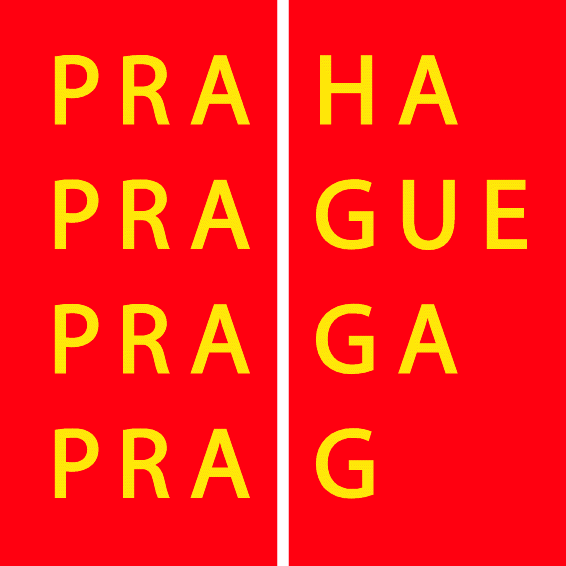 ZÁVĚREČNÁ ZPRÁVA„Grantový program hl. m. Prahy pro oblast adiktologických služeb pro rok 2021“Všechny informace a data uvedená v závěrečné zprávě využívá oddělení prevence SOV MHMP pro hodnocení projektů v rámci dotačních řízení, pro průběžnou a následnou obsahovou a finanční kontrolu realizace projektu včetně případných kontrol přímo v organizaci. Prosíme proto o pečlivé a pravdivé uvádění veškerých informací.1. Informace o projektuDošlo ke změnám výše uvedených údajů ve srovnání s předloženým projektem?       Ano     Ne Pokud „ANO“, kdy byla tato změna písemně ohlášena na oddělení prevence ZSP MHMP?Datum ohlášení změny:2. TYP POSKYTOVANých SLUŽEB V RÁMCI PROJEKTU3. PERSONÁLNÍ A ORGANIZAČNÍ ZABEZPEČENÍ PROJEKTU*poznámky:3.1. Uveďte změny (vzhledem k žádosti) v personálním obsazení za sledované období oBSAH A PRůBĚH PROJEKTUAktivity realizované v rámci projektu a jejich obsah, vývoj a změny oproti předložené žádosti(stručný přehled realizovaných aktivit, změny v obsahu a rozsahu projektu)Vývoj a případné změny cílové populaceHODNOCENÍ A VÝSLEDKYKritické zhodnocení úspěšnosti projektuPopis spolupráce se zařízeními v síti péče o uživatele drog (z hlediska dostupnosti a propojenosti sítě; např. s kým spolupracujete, kam referujete, kdo referuje k vám, co v síti postrádáte atp.)Zhodnocení vývoje klientely, počtu klientů a výkonů(popište zejména nárůst či pokles klientů a výkonů a jejich strukturu ve srovnání s totožným obdobím minulého roku; popište jakékoliv skutečnosti (lokální a jiná kontextová specifika), která mohou mít vliv na uváděná data v tabulkách v části 10. Výkaznictví.)POZNÁMKY A KOMENTÁŘE (zde můžete uvést další doplňující relevantní a důležité údaje o projektu)Datum a Podpis STATUTÁRNÍHO zástupce ORGANIZACEMísto:Datum:Podpis a razítko: Základní instrukce pro předkladatele zprávy:Závěrečnou zprávu (ZZ) zpracujte za období 01. 01. 2021 – 31. 12. 2021ZZ zašlete elektronicky na adresu katerina.sindlerova@praha.euDo předmětu napište: ZZ 2021 název organizaceNázev projektuTyp službyKPSKPSTPLSLSLSLSPSPSPRPTKRPTKADPSVIVHJIVHJDDŽadatelPrávní formaAdresa sídla organizaceZápis ve veřejném rejstříkuIČOCertifikaceTyp certifikované služby:Typ certifikované služby:Typ certifikované služby:Typ certifikované služby:Typ certifikované služby:Typ certifikované služby:Číslo certifikátu:Číslo certifikátu:Číslo certifikátu:Číslo certifikátu:CertifikaceDatum udělení:Datum udělení:Datum udělení:Datum udělení:Datum udělení:Datum udělení:Platnost do:Platnost do:Platnost do:Platnost do:Typ žádosti(Nehodící se škrtněte)JednoletáJednoletáJednoletáJednoletáJednoletáJednoletáJednoletáJednoletáJednoletáČtyřletá Čtyřletá Čtyřletá Čtyřletá Čtyřletá Čtyřletá Čtyřletá Čtyřletá Čtyřletá Statutární zástupce organizaceJméno, příjmení, titulJméno, příjmení, titulJméno, příjmení, titulJméno, příjmení, titulJméno, příjmení, titulStatutární zástupce organizaceFunkce v organizaci:Funkce v organizaci:Funkce v organizaci:Funkce v organizaci:Funkce v organizaci:Statutární zástupce organizaceKontaktní adresaKontaktní adresaKontaktní adresaKontaktní adresaKontaktní adresaStatutární zástupce organizaceTel.e-mail:e-mail:e-mail:Osoba odpovědná za realizaci projektu (pokud je jiná než statutární zástupce)Jméno, příjmení, titulJméno, příjmení, titulJméno, příjmení, titulJméno, příjmení, titulJméno, příjmení, titulOsoba odpovědná za realizaci projektu (pokud je jiná než statutární zástupce)Kontaktní adresaKontaktní adresaKontaktní adresaKontaktní adresaKontaktní adresaOsoba odpovědná za realizaci projektu (pokud je jiná než statutární zástupce)Tel.e-mail:e-mail:e-mail:Typ službyPoskytována(ANO/NE)Certifikována (ANO/NE)Datum ukončení platnosti certifikátuPrimární prevenceDetoxifikaceTerénní programyKontaktní a poradenské službyAmbulantní léčbaStacionární programyKrátkodobá a střednědobá ústavní léčbaRezidenční léčba v terapeutických komunitáchAmbulantní doléčovací programySubstituční léčbaSlužby pro uživatele drog ve vězení××××××Pracovní pozice*VzděláníPočet osob celkemAktuální stav úvazků HPP a DPČPočet hodin kontraktovaných na DPPJiné kontrakty v přepočtu na úvazkyPersonál v přímé péčiPersonál v přímé péčiPersonál v přímé péčiPersonál v přímé péčiPersonál v přímé péčiPersonál v přímé péčiZdravotnický personálZdravotnický personálZdravotnický personálZdravotnický personálSociální profese Sociální profese Sociální profese Sociální profese Pedagogický personál Pedagogický personál Pedagogický personál Pedagogický personál Jiné..(napište)Další personálDalší personálDalší personálDalší personálDalší personálDalší personálAdministrativní personálTechnický personálSupervize, garanceJiné..(napište)Jméno:Příjmení:Funkce: